Муниципальное казённое общеобразовательное учреждение«Городовиковская средняя общеобразовательная школа №4им. Б.Б.Городовикова»Методическая разработка урока русского языка«Правописание безударных гласных в корне»2 классУчитель начальных классовМКОУ «Городовиковская СОШ № 4.им. Б.Б. Городовикова»Боденова Елена МихайловнаГородовиковск,  2012Тема: «Правописание безударных гласных в корне»Цели: формировать у учащихся представления об особенностях проверочного и проверяемого слов, способах проверки безударных гласных, умение проверять безударные гласные в корне;развивать орфографическую зоркость, коммуникативные навыки, умение работать в группе, речь, мышление, внимание, память;воспитывать любовь к родному языку, любовь к природе, чувство сопереживания, сотрудничества, взаимопомощи.Тип урока: комбинированныйПланируемые результаты:Предметные:научатся: различать слова с безударными гласными в корне, находить в словах безударную букву гласного звука, написание которого надо проверить; различать проверочное и проверяемое слово;получат возможность научиться: определять с опорой на заданный алгоритм безударный и ударный гласные звуки в слове; использовать прием планирования учебных действий при подборе проверочного слова путем изменения формы слова. Метапредметные:познавательные: - овладение способностью понимать учебную задачу урока и стремление ее выполнять; отвечать на вопросы; обобщать собственное представление; соотносить изученные понятия с примерами из реальной жизни;коммуникативные – развивать способности слушать собеседника и вести диалог, владеть диалогической формой речи; наблюдать за действиями партнера, находить неточности и корректировать их.регулятивные – оценивает свои достижения на уроке.Личностные: формирование уважительного отношения к иному мнению; принятие и освоение социальной роли обучающегося, развитие мотивов учебной  деятельности и формирование личностного смысла учения.Методы: объяснительно-иллюстративный, репродуктивный, проблемно-диалогический.Формы работы: фронтальный опрос, самостоятельная работа, работа в группах, комментирование, беседа, взаимопроверка.Основные понятия: безударная гласная в корне, проверочные и проверяемые слова, орфограмма.Оборудование: рабочие тетради, карточки со словами, снежинки буквы.ИКТ: мультимедийный проектор,  презентации PowerPoint.Ход урока:I. Самоопределение к деятельности. Приветствие гостей.Мы рады приветствовать вас в классе нашемВозможно, есть классы и лучше и краше.Но пусть в нашем классе вам будет светло,Пусть будет уютно и очень легко! Психологический настрой.- Садитесь. Посмотрите, друг на друга. Улыбнитесь. Я рада видеть ваши улыбки. Пусть этот день принесёт вам радость общения.II. Актуализация знаний. Чистописание.- Откройте тетради, запишите число…- Какое сейчас время года? (зима)-Какие изменения происходят зимой?- Какие зимние явления природы вы знаете? (снегопад, буран, метель, вьюга, и др).- Несколько снежинок к нам прилетели на урок. Но это необычные снежинки.- Что вы заметили? - Какие буквы? Что вы можете о них сказать?- Давайте эти гласные свяжем одной ниточкой и как Мороз на окне в тетрадях составим узор из букв и соединений.    А, Е, О, И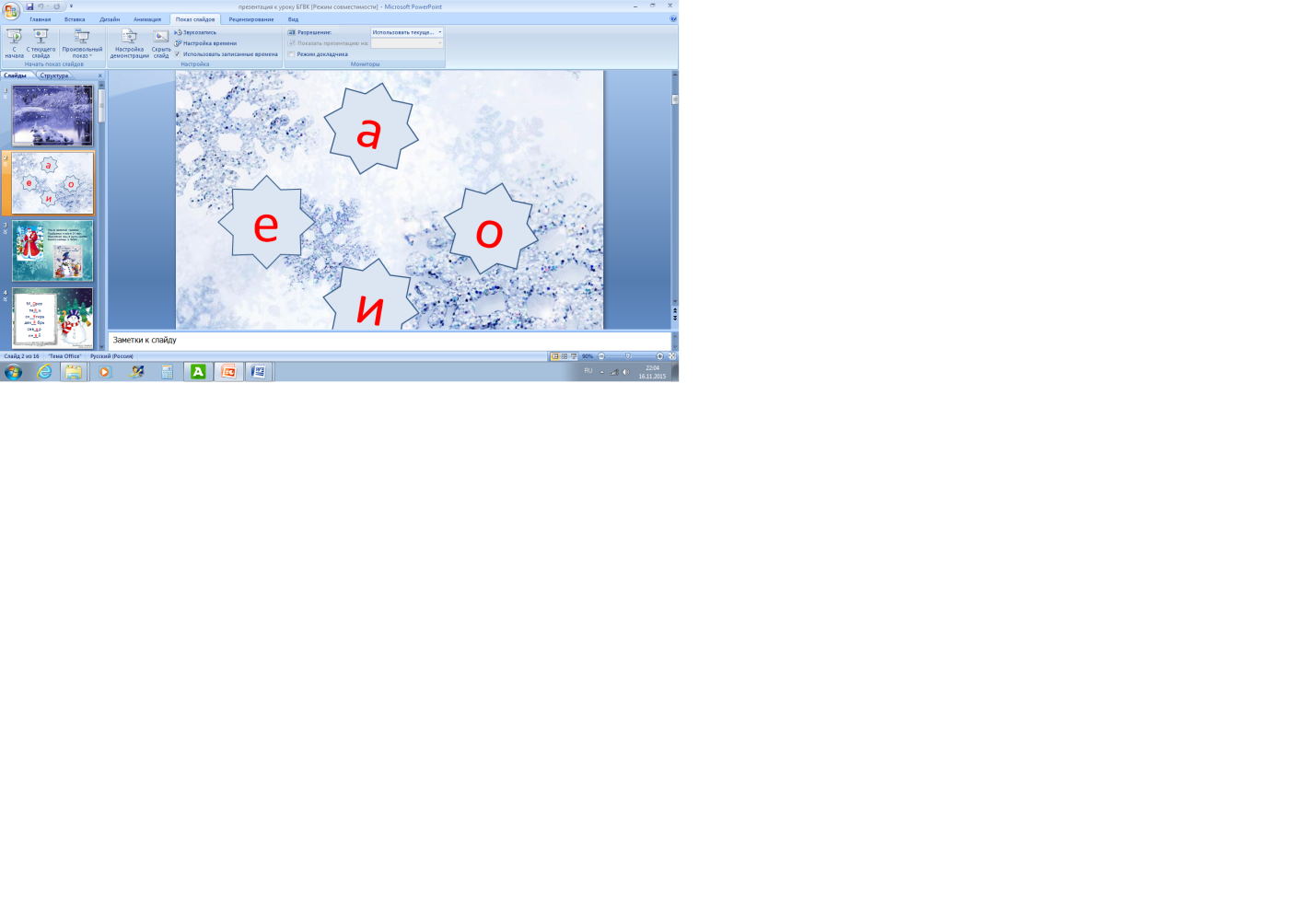 - Ребята, а какой праздник у нас скоро?- Я слышала, что Дед Мороз ко всем детям отправил своих помощников с приглашениями на Новогоднюю ёлку. А мне Дед Мороз позвонил по своему лесному телефону и сказал, что к нам тоже придёт гость. А кто к нам придёт, вы должны отгадать.Что за нелепый человекПробрался к нам в 21 век.Морковкой нос, в руке – метла,Боится солнца и тепла.- Правильно, это Снеговик. Он приглашает нас в путешествие к Новогодней ёлке. Но путь этот будет нелёгким. Вы ведь знаете. Что зимой бывают метели и вьюги. Словарная работа.- Снеговик приготовил для вас задание.  Запишете под диктовку в тетрадь  слова:  МОРОЗ,  ЗАЯЦ, СНЕГИРЬ,  ДЕКАБРЬ,  СЕВЕР,  ИНЕЙ. - Как называются слова, которые мы записали? Почему эти слова называются словарными? Поставьте ударение в каждом слове и подчеркните букву, которую надо запомнить.- А теперь проверим. Вставьте пропущенные буквы в словарные слова, которые записаны на доске.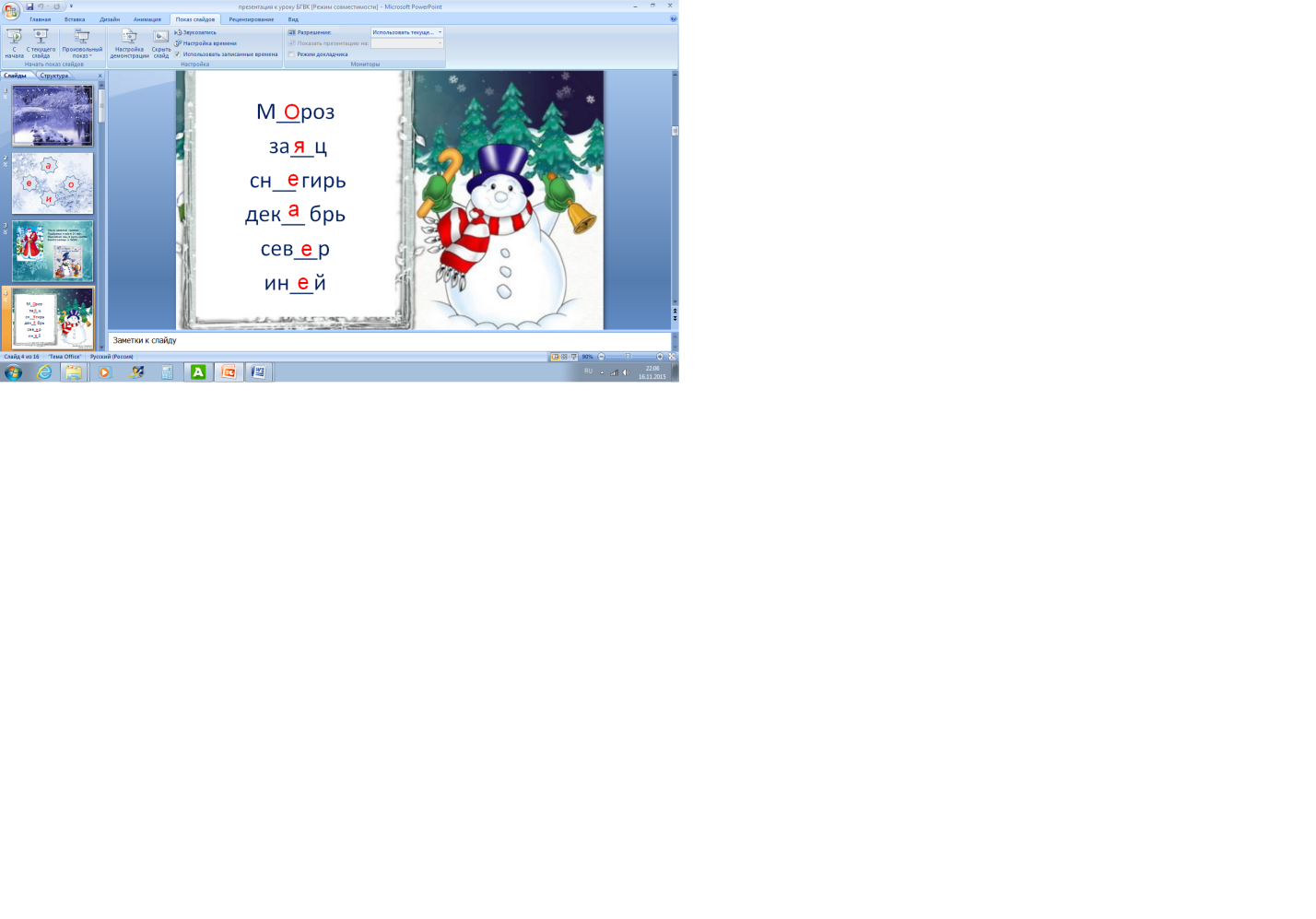 - Молодцы, ребята. С этим заданием вы справились. Мы продолжаем путешествие.III. Постановка проблемы урока.- Снеговик рассказал мне историю, она произошла с его друзьями – Димой и Колей. Послушайте её.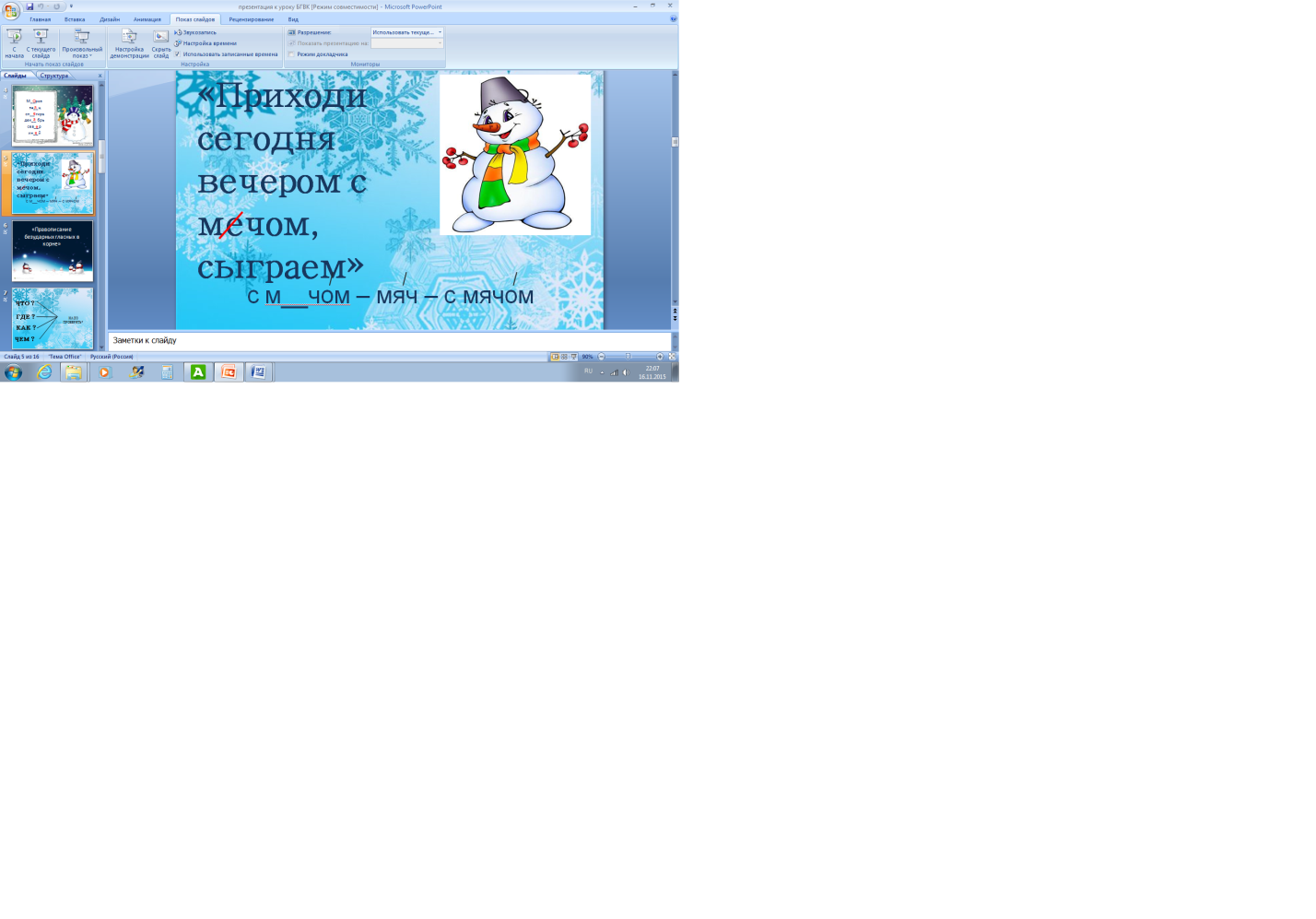 «Дима написал своему другу Коле записку: «Приходи сегодня вечером с мечом, сыграем».Коля записку прочитал и пообещал придти. Собрались ребята после уроков.- Мяч будет, - сказал товарищам Дима – Колька принесёт. Пришёл Коля, а в руках у него вместо мяча был деревянный меч. Ребята расстроились, что не придётся поиграть в футбол».- Почему так получилось?- Какое правило не знал автор записки?- Как правильно записать это слово?      с м…чом – мяч – с мячом- Исходя из этой проблемы, назовите тему нашего урока?(Правописание безударной гласной в корне.)- Какую цель мы поставим перед собой?(учиться писать правильно слова с безударной гласной в корне)- Я вам предлагаю  ответить на вопросы:ЧтоГде                                      надо проверять?КакЧемIV. Повторение ранее изученного материала.- Вспомним то, что мы уже знаем по этой теме. - Ответим на первый вопрос:Что надо проверять?                           Гласные  А, О, И, Е, Я - Ответим на второй вопрос:Где надо проверять?                                         В корне слова- Ответим на третий вопрос:Как надо проверять?                     Надо подобрать однокоренное слово с ударным звуком в корне, изменив форму слова. - Ответим на четвёртый вопрос:Чем надо проверять?                                     Проверяем ударениемV. Работа над темой урока- А теперь, давайте составим алгоритм проверки безударной гласной, которым будем пользоваться в дальнейшем. - Итак, вот  слово ЗИМА- Что сделаем первым. (Прочитаем слово)- Затем поставим ударение.- Выделим корень- Определим безударную гласную.- Подбираем проверочное слово, изменяя форму слова или подбирая однокоренное слово. АЛГОРИТМ Прочитай слово. Поставь ударение. Выдели корень. Определи безударную гласную. Подбери проверочное слово- Используя алгоритм, выполните  задание на доскеП р о ч и т а й т е  слова.1 вар. Стр..на -…, с..ва -…, д..ска -.., гр..чи -…, с..ды -…, г..ра -…, гл..за -…2 вар. З ..лёный -…,ст..рик -…, б..льшой-…,кр..чать - …, б ..льной-…,цв..тёт-…Вставьте пропущенную гласную и подберите проверочное словоБезударную гласную подчеркните. - Как мы подбирали проверочные слова, по столбикам посмотрите? Что мы делали в первом столбике (изменяли форму слова), а в другом столбике, какие слова подбирали? (однокоренные).-А кто помнит, как называются слова, в которых проверяется написание безударной гласной (проверяемые), а для проверки мы подобрали какие слова? (проверочные)- Молодцы! Молодцы, ребята. С этим заданием вы тоже справились. И мы продолжаем наше путешествие.VI. Физкультминутка.- Что-то снеговик устал. Да и мы немного приустали. Давайте дружно сделаем физкультминутку. VII. Закрепление. Работа в группах.- Следующее задание Снеговика потребует от вас проявить смекалку.-  На карточках  задания. Вам необходимо догадаться и написать ответ, используя слова с проверяемой безударной гласной в корне, подчеркнуть ее. Карточка.      Сигнал, предупреждающий о начале и конце урока, – … . Самое упрямое домашнее животное – … . Столовая для зимующих птиц – … . Человек, который ухаживает за садом, – … . Работаем в группах, кто быстрее. Желаю удачи!- Поднимите руку, когда ваша группа справится с этим заданием.- Проверим. -Молодцы. Если у вас есть ошибки, исправьте и не переживайте. Не ошибается тот, кто ничего не делает. Вы научитесь.VIII. Работа с интерактивной доской и на компьютерах.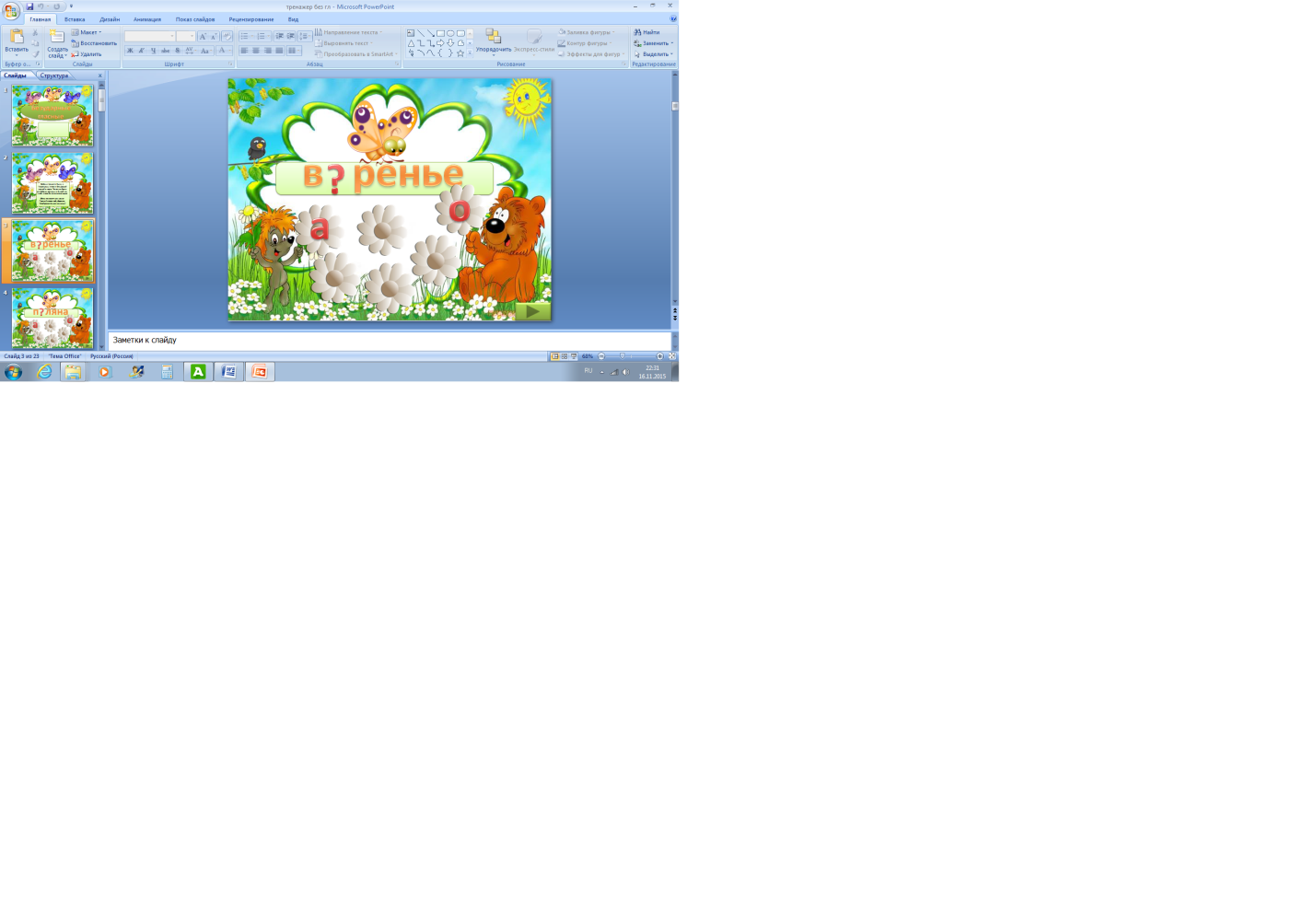 - Снеговик приготовил для вас сюрприз. Новый тренажер. Поможем Ёжику и Медвежонку правильно вставить буквы. Сейчас 6 человек будут работать на компьютерах, по двое (один выполняет, а другой контролирует, потом меняетесь), а остальные работают с доской, по очереди выходят.  Резерв. Работа с текстом.Ребята, Снеговик приготовил задание. Он не поймет что написано, прочитаем.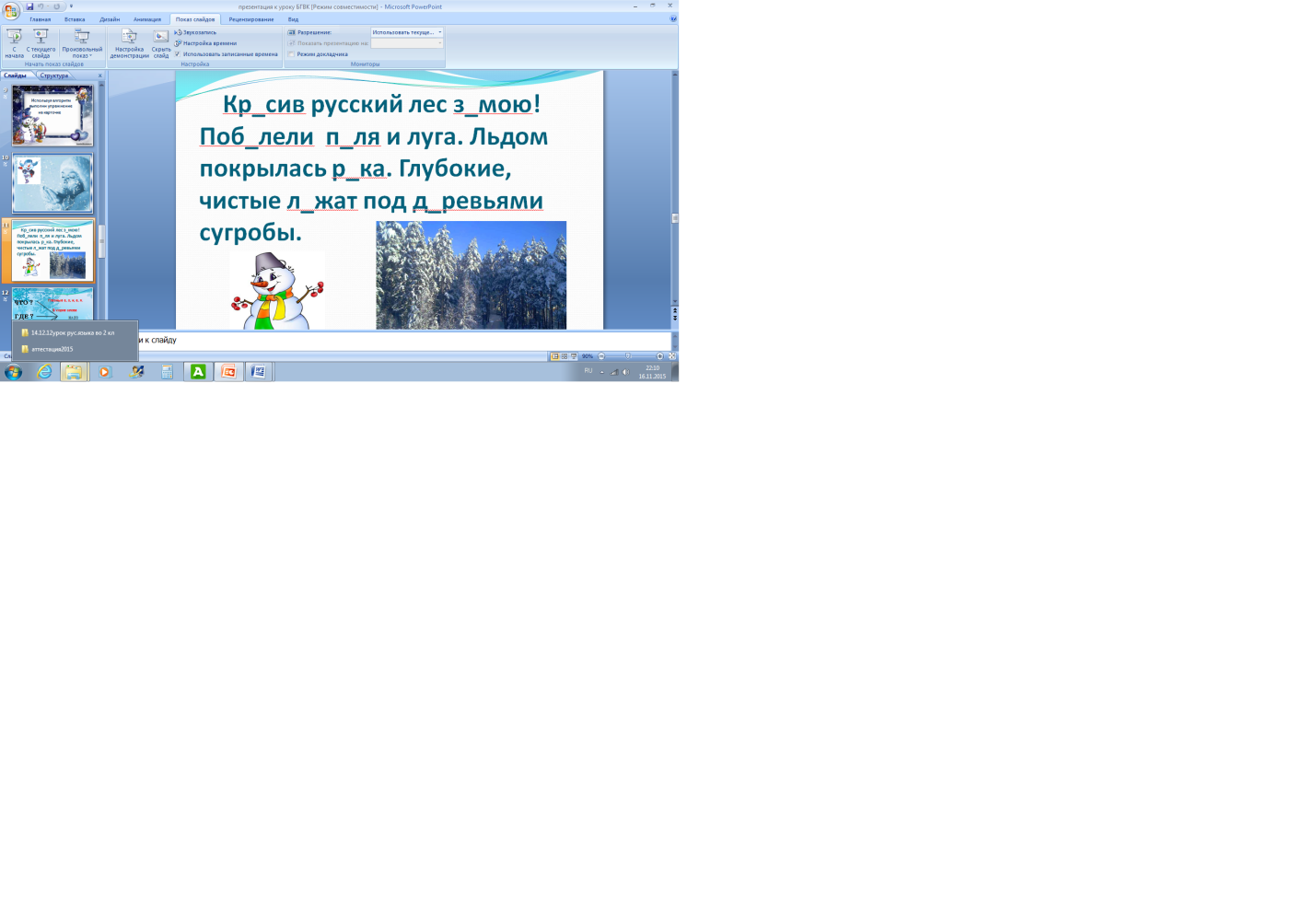 Красив русский лес зимою! Побелели поля и луга. Льдом покрылась река. Глубокие, чистые лежат под деревьями сугробы.IX. Подведение итогов.- Давайте вспомним, чем же мы занимались на уроке. Вернёмся к нашим вопросам, которые ставили в начале урока.- Кто хочет задать первый вопрос? Второй? Третий? Четвёртый?- Кто хочет ответить?X. Рефлексия. Самооценка собственного эмоционального состояния на уроке.1. Я все понял,  но у меня остались вопросы2. Я все понял, могу работать по алгоритму3. Я все понял, могу работать по алгоритму, могу объяснить другомуД/З т. к. наш урок сегодня был необычным, д/з тоже будет необычным. Дома напишите письмо деду Морозу (с.129) И мы на следующем уроке эти письма проверим и отправим с помощью нашего друга снеговика. Использованы   ЭОР с сайтов:http://infourok.ru/prezentaciya-po-russkomu-yaziku-na-temu-bezudarnie-glasnie-v-korne-slova-klass-488375.htmlhttp://www.myshared.ru/slide/1042990/ПЕРЕЧЕНЬ ИСПОЛЬЗУЕМЫХ НА ЭТОМ УРОКЕ ЭОР№Название ресурсаТип, вид ресурсаФорма предъявления информации (иллюстрация, презентация, видеофрагмент, текст, модель и т.д.)Гиперссылка на ресурс, обеспечивающий доступ к ЭОР1Презента-ция к урокуМультиме-дийный практичес-кийИллюстрационный материал Карточка с заданиемhttp://infourok.ru/prezentaciya-po-russkomu-yaziku-na-temu-bezudarnie-glasnie-v-korne-slova-klass-488375.htmlhttp://www.myshared.ru/slide/1042990/2ТренажерИнтерак-тивное заданиеКарточки с иллюстрациямиhttp://fotki.yandex.ru/users/annaze63/view/239731?page=0   -бабочка с оранжевыми крыльями http://fotki.yandex.ru/users/annaze63/view/239732/?page=0  -бабочка с сиреневыми  крыльямиhttp://img0.liveinternet.ru/images/attach/c/2/64/175/64175672_1284820789_11.png - бабочка с синими крыльямиhttp://img1.liveinternet.ru/images/attach/c/1/57/118/57118831_1241798500_romashkovaja_poljanka.jpg  -  ромашковая полянка